Datum / Uhrzeit: 	..…/..…/202…               ..…:..… UhrOrt / Baustelle:	Teilnehmer*innen:	Auftraggeber:in: 	 		

 	Auftragnehmer:in: 	*) Standorte ev. in einer Planskizze vermerken
Ebenheitsprüfung gem. Pkt. 5.3.4.5 der ÖNORM B 2214, Ausgabe 01.04.2020:
sh. Protokoll auf FolgeseiteErläuterung:Lage- und Höhentoleranz gemäß Punkt 5.3.4.2 der ÖNORM B 2214, Ausgabe 01.04.2020:Für Pflasterstein und Pflasterplattendecken sowie Randeinfassungen ist eine Abweichung von ± 2 cm von der Solllage oder der Sollhöhe zulässig.Formabweichungen gemäß Punkt 5.3.4.3 der ÖNORM B 2214, Ausgabe 01.04.2020:Für Randeinfassungen in der Geraden oder im Bogen sind, bezogen auf eine Messlänge von 4 m bei bearbeiteter Oberfläche, Formabweichungen vom plangemäßen Verlauf in Lage und Höhe von 6 mm und bei spaltrauer Oberfläche von 10 mm zulässig.Für den Fugenverlauf bei Pflasterstein- und Pflasterplattendecken dürfen die Fluchtabweichungen, bezogen auf eine Messlänge von 4 m, maximal die höchstzulässige Fugenbreite betragen.Mindestneigungen gemäß Punkt 5.3.4.6 der ÖNORM B 2214, Ausgabe 01.04.2020:Querneigung:	Pflasterstein- und Pflasterplattendecken mit spaltrauer Oberfläche 		2,5 % 	Pflasterstein- und Pflasterplattendecken mit grob bearbeiteten Oberfläche 	2,0 %Längsgefälle bei wasserführenden Rinnen						0,5 %Versatz gemäß Punkt 5.3.4.4 der ÖNORM B 2214, Ausgabe 01.04.2020:Der zulässige Versatz an den benachbarten Kanten von Pflastersteinen und Pflasterplatten darf bei bearbeiteter Oberfläche 4 mm, bei spaltrauer Oberfläche 6 mm, bei gebrauchten Materialien das Maß der vorhandenen Vertiefungen und Erhebungen der Sichtflächen betragen.Der zulässige Versatz in den Auftritt- und Vorderflächen darf an den Stoßfugen bei Randeinfassungen mitbearbeiteter Oberfläche 4 mm, bei Randeinfassungen mit spaltrauer Oberfläche 6 mm betragen.Anschlüsse von Flächenpflasterungen müssen 4 mm bis 6 mm über der Sichtfläche von Randeinfassungen, Einbauten und Rinnen liegen und dürfen den Wasserabfluss nicht behindern.Fugenbreiten, Verbandsregeln und Fugenfüllung:Die Überprüfung hat im gesamten Baulos durch Sichtprüfung zu erfolgen.Die zulässigen Fugenbreiten sind in ÖNORM B 2214, Pkte. 5.3.3.3.2, 5.3.3.3.3 und 5.3.3.4.2 festgelegt.Wasserdurchlässigkeit des Untergrundes:Messung durch Ausschüttversuch (siehe Protokoll Seite 3)Datum / Uhrzeit: 	..…/..…/202…               ..…:..… UhrOrt / Baustelle:	Teilnehmer*innen:	Auftraggeber:in: 	 		

	Auftragnehmer:in: 	Länge der Messlatte:	 2 Meter		 3 Meter		 4 Meter
Die Messung erfolgte gemäß ÖNORM B 2214, Ausgabe 01.04.2020.*) Station bzw. Standorte ev. in einer Planskizze vermerken
Auszug aus der ÖNORM B 2214, Ausgabe 01.04.2020   
 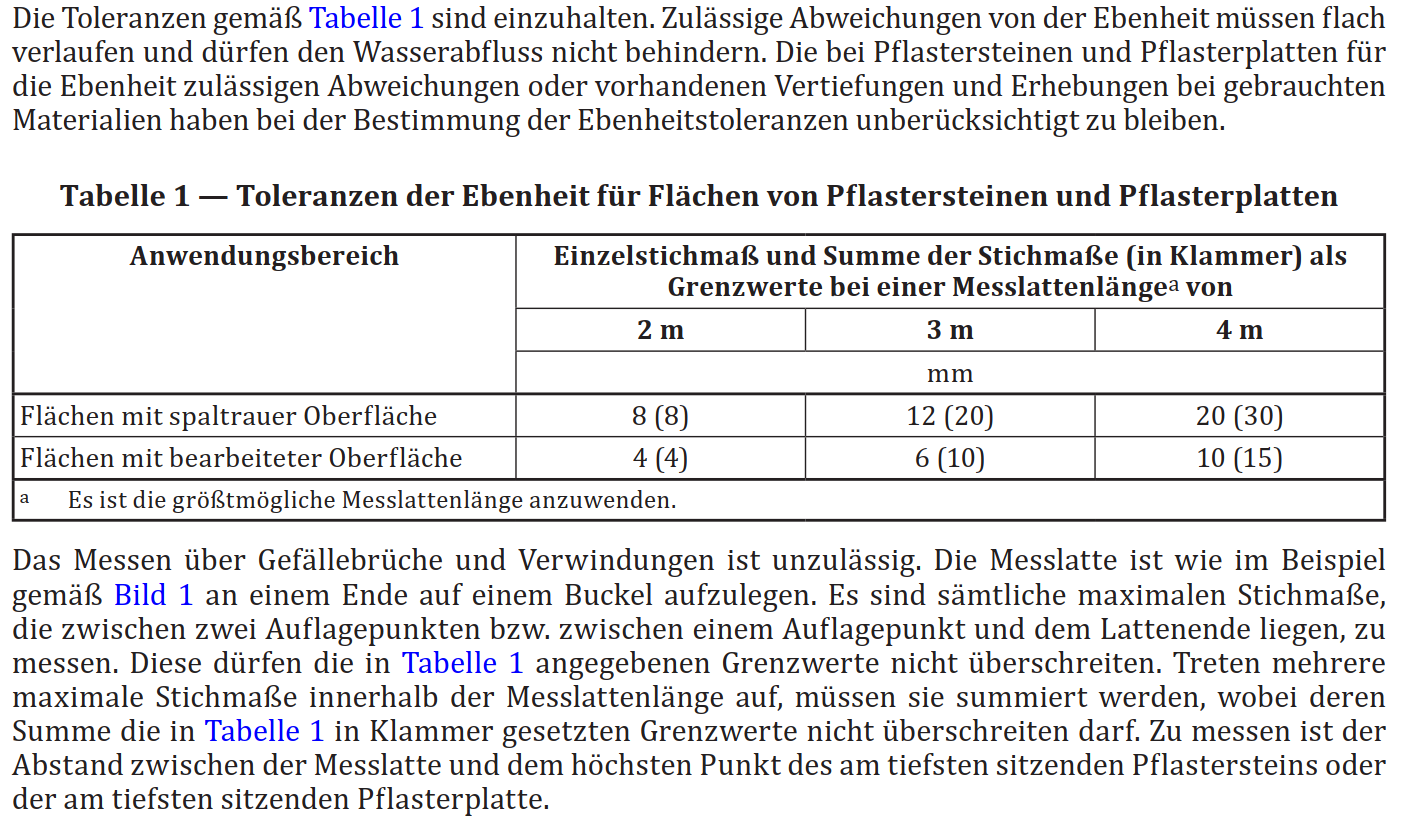 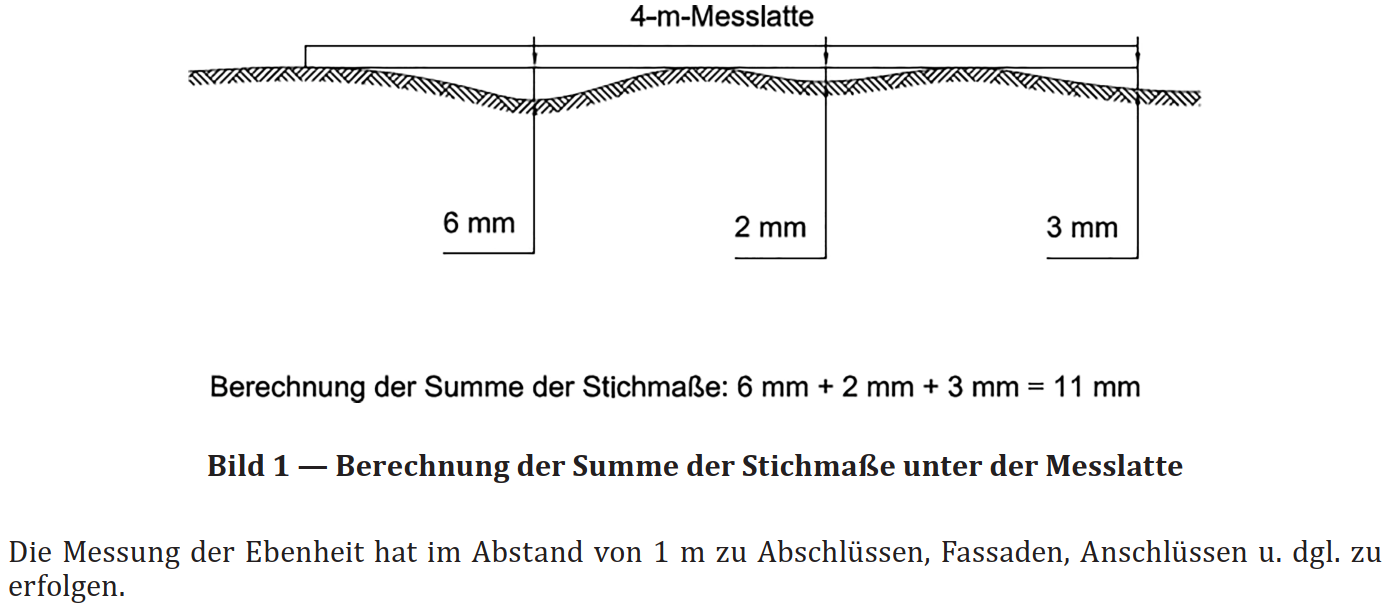 Datum / Uhrzeit:	…/…/202_               …:… UhrOrt/Baustelle:	 	Teilnehmer*innen:	Auftraggeber*in: 	 		

	Auftragnehmer*in: 	Vorgehensweise Ausschüttversuch gemäß RVS 08.18.01Je 250 m² sind zur Abschätzung der Durchlässigkeit Messungen an drei Stellen, die augenscheinlich eine geschlossene Oberfläche haben, durchzuführen.An der Messstelle ist eine runde Prallplatte (Durchmesser ca. 15 cm) satt und eben aufzulegen.Aus einem Wassergefäß wird eine Wassermenge von 2 l innerhalb von ca. 5 s aus max. 10 cm Höhe auf die Prallplatte entleert. Dieser Vorgang ist dreimal je Messstelle zu wiederholen.Gemessen wird die Versickerungszeit nach der dritten Entleerung.Das Ende der Versickerungszeit ist erreicht, wenn das Wasser an der Oberfläche vollständig versickert ist.Bei einer Versickerungszeit < 120 s kann auf eine Wasserdurchlässigkeit von mindestens 5 • 10-6 m/s geschlossen werden. Beträgt die Versickerungszeit > 120 s sind Maßnahmen zu ergreifen.Protokollierung der Meßergebnisse1) wenn erforderlich, Verortung auf Lageplan
2) gemessene Versickerungszeit nach der 3. Entleerung
3) Erklärung der Symobole: 	 … Prüfergebnis in Ordnung 
 				 … Prüfergebnis nicht in OrdungUnterfertigung aller Anwesenden (einschl. Name in Blockbuchstaben)Auftraggeber*in:	Auftragnehmer*in:Art der Prüfung1. Standort*)

2. Standort*)3. Standort*)4. Standort*)Lage- und HöhentoleranzFormabweichungenQuerneigungLängsneigung der RinneHöhenversatzFugenbreitenVerbandsregelnFugenfüllungWasserdurchlässigkeit des UntergrundesStation / 
Standort *)1. Meßwert [mm]2. Meßwert [mm]3. Meßwert [mm]4. Meßwert [mm]Gesamt[mm]Grenzwert [mm]PrüfungStation / Standort 1)geprüfte SchichtVersickerungszeit 2) [s]Grenz-
wertErgebnis 3) Pflasterdrainbeton ungeb. obere Tragschicht ……………………………120 s Pflasterdrainbeton ungeb. obere Tragschicht ……………………………120 s Pflasterdrainbeton ungeb. obere Tragschicht ……………………………120 s Pflasterdrainbeton ungeb. obere Tragschicht ……………………………120 s Pflasterdrainbeton ungeb. obere Tragschicht ……………………………120 s Pflasterdrainbeton ungeb. obere Tragschicht ……………………………120 s